Enigme 1 :Combien de triangles peux-tu voir dans cette figure ?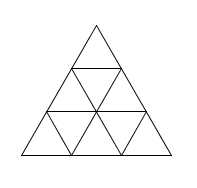 Enigme 2 :Dans une forêt, il y a des tyrannosaures et des stégosaure. On aperçoit 9 têtes et 30 pattes.Combien y a-t-il de tyrannosaures et de stégosaure ?Enigme 3 :Obtiens le nombre 244 en utilisant une fois les nombres suivants : 3 ; 8 ; 5 et 19.Enigme 4 :Léa se prépare pour la fête du collège. Elle hésite entre :3 paires de chaussures2 pantalons4 t-shirtsCombien de tenus différentes peut-elle obtenir ?Enigme 5 : Avancer de 2 mètres parallèlement à la banque de prêt.Tourner à gauche de 90° et avancer de 10 mètres.Tourner à droite de 90° et avancer de 2,4 mètres. On obtient le point A.Continuer jusqu’au mur. On obtient le point B.L’enveloppe se trouve à la même distance du point A et B.Enigme 6 : Enigme 7 :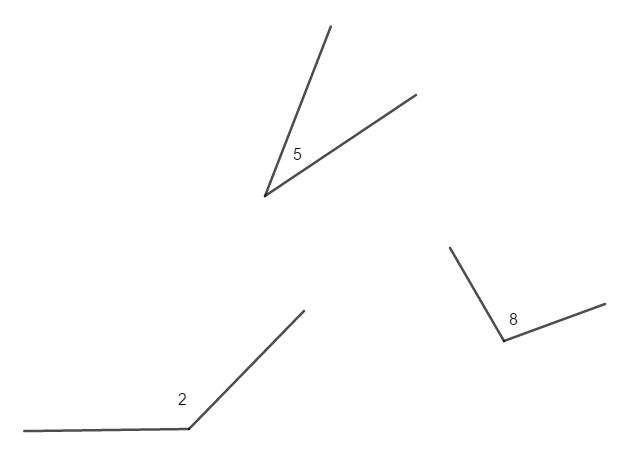 Enigme 7 :Enigme 7 :